Publicado en Almonacid de Zorita-Guadalajara el 19/01/2023 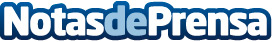 Almonacid de Zorita, Alcarria en estado puroEsta localidad mezcla –de manera magistral– historia, patrimonio, ocio y naturaleza. Un destino perfecto para pasar unos días de asueto, en contacto con monumentos centenarios y disfrutando de diversas propuestas lúdicas y culturalesDatos de contacto:Javier Bravo+34606411053Nota de prensa publicada en: https://www.notasdeprensa.es/almonacid-de-zorita-alcarria-en-estado-puro_1 Categorias: Historia Sociedad Castilla La Mancha Turismo http://www.notasdeprensa.es